Иркутская область
Иркутский районЛиствянское муниципальное образование
Дума Листвянского муниципального образования
ЧЕТВЕРТОГО СОЗЫВА
РЕШЕНИЕ№  158 -дгп	«18» июня 2019 г.Об утверждении актуализированной муниципальной программы«Формирование современной городской среды на территории
Листвянского муниципального образования на 2018-2024 годы»В соответствии с пунктом 19 части 1 статьи 14, часть 3 статьи 43 Федерального закона от 06.10.2003 № 131-ФЗ «Об общих принципах организации местного самоуправления в Российской Федерации», статьей 6 Устава Листвянского муниципального образования, Дума Листвянского муниципального образованияРЕШИЛА:1. Утвердить	актуализированную муниципальную программу «Формирование современной городской среды на территории Листвянского муниципального образования на 2018-2024 годы».2. Настоящее решение подлежит официальному опубликованию.3. Настоящее решение вступает в силу через 10 календарных дней со дня официального опубликования.4. Контроль за исполнением настоящего решения возложить на и.о. главы Листвянского МО – Ушарова Андрея Сергеевича.Председатель Думы Листвянского                       И.о. Глава Листвянскогомуниципального образования                               муниципального образования  __________________  Т.П. Шумова                      ____________ А.С. Ушаров МУНИЦИПАЛЬНАЯ ПРОГРАММАФормирование современной городской среды на территории Листвянского
муниципального образования на 2018-2024 годы»ЛиствянскоеМО, 2019 год1.	Паспорт муниципальной программыХарактеристика текущего состояния сферы реализации муниципальной программы, проблемыМуниципальная программа Листвянского муниципального образования Иркутского района «Формирование современной городской среды» на 2018-2024 годы (далее - Программа) направлена на решение вопросов благоустройства населенного пункта р.п. Листвянка, Иркутского района, повышение уровня комфортности территории и создание условий для дальнейшего развития.Основным фактором, влияющим на благоустройство территории, является недостаточная обеспеченность Листвянского МО элементами благоустройства (урны, скамейки, детские и спортивные площадки, контейнерные площадки для сбора ТКО, наружное освещение).Благоустройство является важнейшей сферой деятельности муниципального хозяйства. Именно в этой сфере создаются условия для здоровой, комфортной, удобной жизни как для отдельного человека по месту проживания, так и для всех жителей поселка.Муниципальная программа Листвянского МО Иркутского района «Формирование современной городской среды» на 2018-2024 годы разработанав целях дальнейшего комплексного решения проблем в создании условий для здоровой и комфортной жизни человека по месту проживания, обеспечения формирования единого облика муниципального образования, повышения уровня вовлеченности заинтересованных граждан, организаций в реализацию мероприятий по благоустройству территории Листвянского МО.В последние годы возможности бюджета Администрации Листвянского МО позволяли лишь своевременно обеспечивать чистоту территории поселка, проводя санитарную очистку со сбором и вывозом твердых бытовых отходов, поддерживать надлежащий вид существующих дорожных покрытий и реализовывать ряд других жизненно необходимых мероприятий. Из-за дефицита финансирования на территории возник ряд проблем, который требует особого внимания и решения.К таким проблемам относятся недостаточная обустроенность детскими и спортивными площадками, малыми архитектурными формами, парковочными местами дворовых пространств жилых комплексов и мест массового посещения людей, необходимость ремонта асфальтового покрытая дворовых проездов, тротуаров, бортового камня, линий наружного освещения.Сведения о текущих показателях (индикаторах) состояния благоустройства в Листвянском муниципальном образовании за период, составляющий не менее 3 лет, предшествующих году начала реализации муниципальной программы, представлены в таблице 1.Сведения о текущих показателях (индикатора) состояния благоустройства в Листвянском муниципальном образованииТаблица 1Приоритеты муниципальной политики в сфере благоустройства, цель и задачи, целевые показатели, сроки реализации муниципальнойпрограммыПраво граждан на благоприятную окружающую среду закреплено в основном законе государства — Конституции Российской Федерации. Приоритеты государственной политики в сфере благоустройства определены в приоритетном проекте Российской Федерации «Формирование комфортной городской среды», утвержденном Советом при Президенте Российской Федерации по стратегическому развитию и приоритетным проектам(протокол от 21.11.2016 № 10). Проект включает создание условий для системного повышения качества и комфорта городской среды путем реализации комплекса первоочередных мероприятий по благоустройству дворовых территорий, общественных пространств (площадей, улиц, набережных и др.) при широком общественном обсуждении дизайн-проектов благоустройства территорий.Основным направлением муниципальной политики в сфере благоустройства является выработка мер и реализация приоритетных мероприятий, направленных на значительное повышение условий комфортности на территории муниципального образования, создание привлекательной городской атмосферы для жителей, а также привлечение населения к принятию решений и созданию проектов по повышению благоустройства общественных и дворовых территорий.Цель муниципальной программы: повышение качества и комфорта городской среды на территории Листвянского муниципального образования.Для достижения поставленной цели необходимо решить следующие задачи:Повышение уровня благоустройства дворовых территорий многоквартирных домов.Повышение уровня благоустройства общественных территорий.Повышение уровня благоустройства объектов недвижимого (включая объекты незавершенного строительства) имущества и земельных участков, находящихся в собственности (пользований) юридических лиц и индивидуальных предпринимателей.Повышение уровня благоустройства индивидуальных жилых домов и земельных участков, предоставленных для их размещения.Повышение уровня вовлеченности заинтересованных граждан, организаций в реализацию мероприятий по благоустройству территории.Сведения о показателях (индикаторах) муниципальной программы представлены в таблице 2.Сведенияо показателях (индикаторах) муниципальной подпрограммыСрок реализации муниципальной программы: 2018-2024 годы.Характеристика основных мероприятий муниципальнойпрограммыМуниципальная программа включает следующие мероприятия:Мероприятие 1. Благоустройство дворовых территорий многоквартирных домов.Благоустройство дворовой территорией - это совокупность территорий, прилегающих к многоквартирным домам, с расположенными на них объектами, предназначенными для обслуживания и эксплуатации таких домов, и элементами благоустройства этих территорий, в том числе парковками (парковочными местами), тротуарами и автомобильными дорогами, включая автомобильные дороги, образующие проезды к территориям, прилегающим к многоквартирным домам.Минимальный перечень работ по благоустройству дворовых территорий включает следующие виды работ:ремонт дворовых проездов;обеспечение освещения дворовых территорий многоквартирных домов;установка скамеек;установка урн.Визуализированный перечень образцов элементов благоустройства, предлагаемый к размещению на дворовой территории, установлен в приложении 1.Дополнительный перечень работ по благоустройству дворовых территорий включает следующие виды работ:оборудование детских площадок;оборудование спортивных площадок;оборудование автомобильных парковок;озеленение территорий;обустройство площадок для выгула домашних животных;обустройство площадок для отдыха;обустройство контейнерных площадок;обустройство ограждений;устройство открытого лотка для отвода дождевых и талых вод;устройство искусственных дорожных неровностей с установкой с о ответствующих дор ожных знаков;иные виды работ.При выполнении видов работ, включенных в минимальный и дополнительный перечни, обязательным является трудовое участие собственников помещений в многоквартирных домах, собственников иных зданий и сооружений, расположенных в границах дворовой территории, подлежащей благоустройству (далее - заинтересованные лица).Трудовое участие заинтересованных лиц реализуется в формесубботника.Под субботником понимается выполнение неоплачиваемых работ, не требующих специальной квалификации, в том числе подготовка дворовой территории много квартирного дома к началу работ, уборка мусора, покраска оборудования, другие работы.Доля трудового участия заинтересованных лиц устанавливается в размере одного субботника для каждой дворовой территории многоквартирного дома.Выполнение работ из дополнительного перечня без выполнения работ из минимального перечня не допускается.Адресный перечень дворовых территорий многоквартирных домов, подлежащих благоустройству в 2018-2024 году (приложение 2) формируется исходя из минимального перечня работ по благоустройству, с учетом физического состояния дворовой территории, определенной по результатам инвентаризации дворовой территории, проведенной в порядке, установленном министерством жилищной политики, энергетики и транспорта Иркутской области.Очередность благоустройства определяется в порядке поступления предложений заинтересованных лиц об их участии в соответствии с порядком и сроком представления, рассмотрения и оценки предложений заинтересованных лиц о включении дворовой территории в муниципальную программу, утвержденным постановлением администрации Листвянского муниципального образования.Нормативная стоимость (единичные расценки) работ по благоустройству дворовых территорий, входящих в минимальный и дополнительный перечни таких работ, установлена в приложении 1.Мероприятия по благоустройству дворовых территорий проводятся с учетом необходимости обеспечения физической, пространственной и информационной доступности зданий, сооружений, дворовых территорий для инвалидов и других маломобильных групп населения.Порядок разработки, обсуждения с заинтересованными лицами и утверждения дизайн-проекта благоустройства дворовой территории, включенной в муниципальную программу, предусматривающего текстовое и визуальное описание предлагаемого проекта, перечня (в том числе в виде соответствующих визуализированных изображений) элементов благоустройства, предлагаемых к размещению на соответствующей дворовой территории, установлен в приложении 3.Мероприятие 2. Благоустройство общественных территорий.Благоустройство общественных территорий включает в себя проведение работ на территориях общего пользования, которыми беспрепятственно пользуется неограниченный круг лиц. Общественные территории - это территории соответствующего функционального назначения (площади, набережные, улицы, пешеходные зоны, скверы, парки, иные территории).Адресный перечень общественных территорий, подлежащих благоустройству в 2018-2024 году (приложение 4), формируется исходя из физического состояния общественной территории, определенного по результатам инвентаризации общественной территории, проведенной в порядке, установленном министерством жилищной политики, энергетики и транспорта Иркутской области.Очередность благоустройства общественных территорий определяется в порядке поступления предложений заинтересованных лиц, в соответствии с порядком и сроком представления, рассмотрения и оценки предложений заинтересованных лиц о включении общественной территории в муниципальную программу, утвержденным постановлением администрации Листвянскогомуниципального образования.Мероприятия по благоустройству общественных территорий проводятся с учетом необходимости обеспечения физической, пространственной и информационной доступности зданий, сооружений общественных территорий для инвалидов и других маломобильных групп населения.Дизайн-проект благоустройства общественной территории, в который включается текстовое и визуальное описание, в том числе его концепция и перечень (в том числе визуализированный) элементов благоустройства, предлагаемых к размещению на соответствующей территории, утверждается постановлением администрации Листвянского муниципального образования.Мероприятие 3. Благоустройство объектов недвижимого имущества (включая объекты незавершенного строительства) и земельных участков, находящихся	в	собственности	(пользований)	юридических	лиц	ииндивидуальных предпринимателей.Адресный перечень объектов недвижимого имущества (включая объекты незавершенного строительства) и земельных участков, находящихся	в	собственности	(пользований)	юридических	лиц	ииндивидуальных предпринимателей, которые подлежат благоустройству (приложение 5), формируется исходя из физического состояния объектов, определенного по результатам инвентаризации, проведенной в порядке, установленном министерством жилищной политики, энергетики и транспорта Иркутской области.Благоустройство объектов недвижимого имущества (включая объекты незавершенного строительства) и земельных участков, находящихся в собственности (пользований) юридических лиц и индивидуальных предпринимателей, осуществляется не позднее 2020 года за счет средств собственников (пользователей) указанных объектов, земельных участков), в соответствии с требованиями Правил благоустройства территории Листвянского муниципального образования, на основании заключенных соглашений с администрацией Листвянского муниципального образования.Мероприятие 4. Мероприятия по инвентаризации уровня благоустройства индивидуальных жилых домов и земельных участков, предоставленных для их размещения (далее - ИЖС).Мероприятия по инвентаризации уровня благоустройстваиндивидуальных жилых домов и земельных участков, предоставленных для их размещения, проводятся инвентаризационной комиссией, созданной муниципальным правовым актом, в порядке, установленном министерством жилищной политики, энергетики и транспорта Иркутской области.Мероприятие 5. Благоустройство индивидуальных жилых домов и земельных участков, предоставленных для их размещения.Адресный перечень ИЖС, подлежащих благоустройству не позднее 2020 года (приложение 6), формируется исходя из физического состояния объектов, определенного по результатам инвентаризации, проведенной в порядке, установленном министерством жилищной политики, энергетики и транспорта Иркутской области.Благоустройство индивидуальных жилых домов и земельных участков, предоставленных для их размещения, осуществляется не позднее 2020 года за счет средств собственников (пользователей) указанных домов (собственников (землепользователей) земельных участков) в соответствии с требованиями Правил благоустройства территории Листвянского муниципального образовании, на основании заключенных соглашений с администрацией Листвянского муниципального образования.Информация о ходе реализации мероприятий муниципальной программы подлежит внесению в государственную информационную систему жилищно-коммунального хозяйства.Ресурсное обеспечение муниципальной программыОснованием для привлечения средств федерального бюджета, средств субсидий из областного бюджета является государственная программа Иркутской области «Формирование современной городской среды на 2018-2024 годы», утвержденная постановлением Правительства Иркутской области от 31 августа 2017 года№ 568-пп.В рамках реализации приоритетного проекта «Формирование комфортной городской среды» планируется представление субсидий из областного бюджета (включая средства федерального бюджета) на поддержку муниципальных программ формирования современной городской среды.Положение о предоставлении и распределении субсидий из областного бюджета местным бюджетам в целях софинансирования расходных обязательств муниципальных образований Иркутской области на поддержку муниципальных программ формирование современной городской среды утверждено постановлением Правительства Иркутской области от 10 апреля 2018 года № 268-пп (далее - Положение о предоставлении субсидий), Правила предоставления и распределения субсидий из федерального бюджета бюджетам субъектов Российской Федерации на поддержку государственных программ субъектов Российской Федерации и муниципальных программ формирования современной городской среды утверждены постановлением Правительства Российской Федерации от 30декабря 2017 года№ 1710.Постановлением Правительства Российской Федерации от 9 февраля 2019 года № 106 «О внесении изменений в приложение № 15 к государственной программе Российской Федерации «Обеспечение доступным и комфортным жильем и коммунальными услугами граждан Российской Федерации» (при софинансировании собственниками помещений многоквартирного дома работ по благоустройству дворовых территорий в размере не менее 20 процентов стоимости выполненных таких работ).Общий объем финансирования муниципальной программы составляет 	тыс. руб.Таблица 3.Анализ рисков реализации муниципальной программы и описание мер управления рисками реализации муниципальнойпрограммыРеализация мероприятий муниципальной программы связана с рисками, обусловленными как внутренними факторами (организационные риски), так внешними факторами (изменения законодательства и внешней экономической ситуации и риски финансового обеспечения). Комплексная оценка рисков, возникающих при реализации мероприятий муниципальной программы, приведена в таблице 4:Таблица 4Комплексная оценка рисков, возникающих при реализации мероприятий муниципальной программыОжидаемые конечные результаты реализации муниципальной программыВ ходе реализации муниципальной программы планируется провести благоустройство всех дворовых территорий многоквартирных домов и общественных территорий, в которых при проведении инвентаризации выявлена такая необходимость.Ожидается, что в результате реализации муниципальной программы за период с 2018 по 2024 годы удастся достичь следующих показателей:увеличение количества благоустроенных дворовых территорий многоквартирных домов;увеличение количества благоустроенных общественных территорий.Проведение мероприятий муниципальной программы создастнеобходимый минимальный уровень комфортной среды для жителей многоквартирных домов, условия для культурно-досуговой деятельности, отдыха и занятий спортом для всех жителей муниципального образования. Проведение мероприятий по благоустройству территорий, прилегающих к индивидуальным жилым домам, и земельных участков, предоставленных для их размещения, а также объектов недвижимого имущества (включая объекты незавершенного строительства) и земельных участков, находящихся в собственности (пользовании) юридических лиц и индивидуальных предпринимателей, в соответствии с требованиями правил благоустройства, утвержденных в муниципальных образованиях Иркутской области, обеспечит единый подход к вопросам благоустройства на территории Листвянского муниципального образования.Приложение № 1 к подпрограмме «Формирование современной городской среды на 2018-2024 годы»Визуализированный перечень образцов элементов благоустройства.Нормативная стоимость (единичные расценки) работ по благоустройству дворовых территорий многоквартирных домов, включенных в минимальный перечень и дополнительный перечень работ.По минимальному перечню работ по благоустройству дворовыхтерриторий: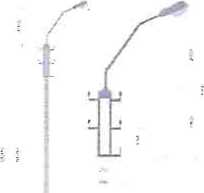 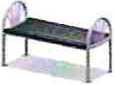 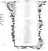 Приложение 2 к муниципальной программе «Формирование современной городской среды на 2018-2024 годы»Адресный перечень дворовых территорий многоквартирных домов, подлежащих благоустройству в 2018-2024 годуПриложение №3 к муниципальной программе «Формирование современной городской среды на 2018-2024 годы»Порядок разработки, обсуждения с заинтересованными лицами и утверждения дизайн-проекта благоустройства дворовой территории, включенной в муниципальную программу, предусматривающего текстовое и визуальное описание предлагаемого проекта, перечня (в том числе в виде соответствующих визуализированных изображений) элементов благоустройства, предлагаемых к размещению на соответствующей дворовой территорииОбщие положенияПорядок регламентирует процедуру разработки, обсуждения с заинтересованными лицами и утверждения дизайн-проекта благоустройства дворовой территории многоквартирного дома.Под дизайн-проектом понимается графический и текстовый материал, включающий в себя визуализированное описание предполагаемого проекта, изображение дворовой территории или общественная территория, представленный в нескольких ракурсах, с планировочной схемой, фото фиксацией существующего положения, с описанием работ, мероприятий, предлагаемых к выполнению и перечня (в том числе в виде соответствующих визуализированных изображений) элементов благоустройства, предлагаемых к размещению на соответствующей дворовой территории (далее — дизайн проект).Содержание дизайн-проекта зависит от вида и состава планируемых к благоустройству работ. Это может быть как проектная, сметная документация, так и упрощенный вариант в виде изображения дворовой территории или общественная территория с описанием работ и мероприятий, предлагаемых к выполнению и перечня (в том числе в виде соответствующих визуализированных изображений) элементов благоустройства, предлагаемых к размещению на соответствующей дворовой территории.2. Разработка дизайн-проектовРазработка дизайн-проекта осуществляется с учетом Правил благоустройства территории Листвянского муниципального образования, а также действующими строительными, санитарными и иными нормами и правилами.Разработка дизайн-проекта может осуществляться как заинтересованными лицами, так и администрацией Листвянского муниципального образования, атакже совместно (далее - разработчик).Разработка дизайн-проекта осуществляется с учетом минимальных и дополнительных перечней работ по благоустройству дворовой территории, установленных настоящей программой и утвержденных протоколом общего собрания собственников помещений в многоквартирном доме, в отношении которой разрабатывается дизайн-проект.2.4 Срок разработки дизайн-проекта-в течение 20 календарных дней с момента включения в адресный перечень многоквартирных домов, дворовых территорий муниципальной программы.3. Обсуждение, согласование и утверждение дизайн-проекта3.1. Обсуждение дизайн-проекта осуществляется на официальном сайте администрации Листвянского муниципального образования, на собраниях граждан с привлечением разработчика.3.2 Срок обсуждений дизайн-проекта - в течение 10 календарных дней с момента разработки дизайн-проекта.Согласование дизайн-проекта осуществляется уполномоченным представителем (представителями) заинтересованных лиц в письменной форме в течение 5 календарный дней с момента окончания срока обсуждения.Утверждение дизайн-проекта благоустройства дворовойтерритории многоквартирного дома, в которой включается текстовое и визуальное описание, в том числе его концепция и перечень (в том числе визуализированный) элементов благоустройства, предлагаемых к размещению	на	соответствующей территории, осуществляетсяпостановлением администрации.Утвержденный дизайн-проект подлежит размещению на официальном сайте администрации Листвянского муниципального образования.И.о. Главы Листвянского муниципального образованияПриложение 4 к муниципальной программе «Формирование современной городской среды на 2018-2024 годы»Адресный перечень общественных территорий, подлежащих благоустройству в 2018-2024 годуПриложение 5 к муниципальной программе «Формирование современной городской среды на 2018-2024 годы»Адресный перечень объектов недвижимого (включая объекты незавершенного строительства) имущества и земельных участков, находящихся в собственности (пользований) юридических лиц и индивидуальных предпринимателей, подлежащих благоустройству в 2018-2024 годуПриложение 6 к муниципальной программе «Формирование современной городской среды на 2018-2024 годы»Адресный перечень индивидуальных жилых домов и земельных участков, предоставленных для их размещения, подлежащих благоустройству в 2018-2024 годуНаименованиеФормирование современной городской средымуниципальнойпрограммыЛиствянского Муниципального образования на 2018-2024 годы»ОтветственныйисполнительпрограммыАдминистрация Листвянского муниципального образованияУчастникимуниципальнойпрограммыПодпрограммымуниципальнойпрограммыВыделение подпрограмм не предусмотреноЦель муниципальной программыПовышение качества и комфорта городской среды на территории Листвянского муниципального образованияЗадачи муниципальной программыПовышение уровня благоустройства дворовых территорий многоквартирных домов.Повышение уровня благоустройства общественных территорий.Повышение уровня благоустройства объектов недвижимого (включая объекты незавершенного строительства) имущества и земельных участков, находящихся в собственности (пользований) юридических лиц и индивидуальных предпринимателей.Повышение уровня благоустройства индивидуальных жилых домов и земельных участков, предоставленных для их размещения.Повышение уровня вовлеченности заинтересованных граждан, организаций в реализацию мероприятий по благоустройству территории.Целевые индикаторы и показатели муниципальной программыколичество благоустроенных дворовых территорий многоквартирных домов;площадь благоустроенных дворовых территорий многоквартирных домов;доля благоустроенных дворовых территорий многоквартирных домов от общего количества дворовых территорий многоквартирных домов;охват населения благоустроенными дворовыми территориями (доля населения, проживающего в жилом фонде с благоустроенными дворовыми территориями отобщей численности населения);количество реализованных комплексных проектов благоустройства общественных территорий;площадь благоустроенных общественных территорий;доля площади благоустроенных общественных территорий к общей площади общественных территорий;площадь благоустроенных общественных территорий, приходящихся на 1 жителя;количество соглашений, заключенных с юридическими лицами и индивидуальными предпринимателями, о благоустройстве не позднее 2020 года объектов недвижимого имущества (включая объекты незавершенного строительства) и земельных участков, находящихся в их собственности (пользовании), в соответствии с требованиями утвержденных Правил благоустройства территории Листвянского муниципального образования;количество индивидуальных жилых домов и земельных участков, предоставленных для их размещения, по которым проведена инвентаризация территории;количество соглашений, заключенных с собственниками (пользователями) индивидуальных жилых домов и земельных участков, предназначенных для их размещения, об их благоустройстве не позднее 2020 года в соответствии с требованиями утвержденных Правил благоустройства территории Листвянского муниципального образования;количество жителей многоквартирных домов, принявших участие в реализации мероприятий, направленных на повышение уровня благоустройства дворовых территорий.Сроки реализации муниципальной программы2018-2024 годыРесурсное обеспечение муниципальной программыОбщий объем расходов на реализацию муниципальной программы составляет: тыс. руб., из них средств: местного бюджета 1100 тыс. руб.;областного бюджета тыс. руб.; федерального бюджета тыс. руб.; иные источники тыс. руб.;на 2018 год тыс. руб., из них средств: местного бюджета тыс. руб.; областного бюджета тыс. руб.; федерального бюджета тыс. руб.; иные источники тыс. руб.;на 2019 год тыс. руб., из них средств: местного бюджета тыс. руб.; областного бюджета тыс. руб.; федер ального бюджета тыс. руб.; иные источники тыс. руб.;на 2020 год тыс. руб., из них средств: местного бюджета 210 тыс. руб.; областного бюджета тыс. руб.; федерального бюджета тыс. руб.; иные источники тыс.руб.;на 2021 год тыс. руб., из них средств: местного бюджета 270 тыс.руб.; областного бюджета тыс.руб.; федерального бюджета тыс. руб.; иные источники тыс.руб.;на 2022 год тыс. руб., из них средств: местного бюджета 140 тыс.руб.; областного бюджета тыс. руб.; федерального бюджета тыс. руб.; иные источники тыс. руб.;на 2023 год тыс. руб., из них средств: местного бюджета 180 тыс.руб.; областного бюджета тыс.руб.; федерального бюджета тыс.руб.; иные источники тыс. руб.;на 2024 год тыс. руб., из них средств: местного бюджета 200 тыс.руб.; о б ластно го бюджета тыс. руб.; федерального бюджета тыс. руб.; иные источники тыс. руб.Перечень основных мероприятий муниципальной программыБлагоустройство дворовых территорий многоквартирных домов.Благоустройство общественных территорий.Благоустройство объектов недвижимого имущества (включая объекты незавершенного строительства) и земельных участков, находящихся в собственности (пользований)юридических лиц и индивидуальных предпринимателей.Мероприятия по инвентаризации уровня благоустройства индивидуальных жилых домов и земельных участков, предоставленных для их размещения.Благоустройство индивидуальных жилых домов и земельных участков, предоставленных для их размещения.Ожидаемые конечные результаты реализации муниципальной программыСоздание безопасных и комфортных условий для проживания населения№Наименование показателя (индикатора)ЕдиницаизмеренияВсего по МОЗначения показателей по годамЗначения показателей по годамЗначения показателей по годам№Наименование показателя (индикатора)ЕдиницаизмеренияВсего по МО2015201620171.Количество б лагоу стр о енных дворовыхтерриторийед.161616162.Площадьблагоустроенныхдворовыхтерриторийкв.м.34053340533405334053оJ.Доля благоустроенных дворовыхтерриторий многоквартирных домов от общего количества дворовыхтерриторий много квартирных домов%808080804.Охват населения благоустроенными дворовыми территориями (доля населения,проживающего в жилом фонде сблагоустроеннымидворовымитерриториями от общей численности населения проживающего в многоквартирных домах)%89,689,689,689,65.Общее количество иед./кв.м.1/40001/4001/40001/400площадь общественных территорий (парки, скверы, набережные, пр.)006.Количествоблагоустроенныхобщественныхтерриторийед.11117.Площадьблагоустроенныхобщественныхтерриторийга44447.Доля площади благоустроенных общественных территорий к общей площади общественных территорий%1001001001008.Площадьблагоустроенныхобщественныхтерриторий,приходящихся на 1жителякв.м.1,81,81,81,89.Количество жителей многоквартирных домов, принявших участие в реализации мероприятий, направленных на повышение уровня благоустройства двор овых территорий.чел№Наименованиепоказателя(индикатора)ЕдиницаизмеренияЗначенияпоказателей2018 годЗначенияпоказателей2019 годЗначенияпоказателей2020 годЗначенияпоказателей2021 годЗначенияпоказателей2022 годЗначенияпоказателей2023 годЗначенияпоказателей2024 год1Количество благоустроенных дворовых территорий многоквартирных домовед.2Площадь благоустр оенных дворовых территорий многоквартирных домовкв.м.3Даля благоустроенных дворовых территорий многоквартирных дамов от общего количества дворовых территорий многоквартирных дамов%4Охват населения благоустроенными дворовыми территориями (доля населения,проживающего в жилом фонде с%благоустроеннымидворовымитерриториями отобщей численностинаселениямуниципальногообразования)5Количествореализованныхкомплексных проектовблагоустройстваобщественныхтерриторийед.6Площадьблагоустроенныхобщественныхтерриторийга.7Доля площади благоустр оенных общественных территорий к общей площади общественных территорийо//08Площадь благоустроенных общественных территорий, приходящихся на 1кв.м.жителя муниципального образования9Количество соглашений, заключенных с юридическими лидами и индивидуальными предпринимателями, о благоустройстве не позднее 2020 года объектов недвижимого имущества (включая объекты незавершенного строительства) и земельных участков, находящихся в их собственности (пользовании), в соответствии с требованиями утвержденных Правил благоустройства территории Листвянского муниципального образованияед.10Количествоиндивидуальных жилых домов и земельныхед.участков.предоставленных для их размещения, по которым проведена инвентаризация территории11Количество соглашений, заключенных с собственниками (пользователями) индивидуальных жилых домов и земельных участков,предназначенных для их размещения, об их благоустройстве не позднее 2020 года в соответствии с требованиями утвержденных Правил благоустройства территории Листвянского муниципального образованияед.12Количество жителей многоквартирных домов, принявших участие вчелПериодреализации программыОбъем финансирования, тыс. руб.Объем финансирования, тыс. руб.Объем финансирования, тыс. руб.Объем финансирования, тыс. руб.Объем финансирования, тыс. руб.Периодреализации программыФинансовые средства, всегоВ том числе по источникам:В том числе по источникам:В том числе по источникам:В том числе по источникам:Периодреализации программыФинансовые средства, всегоМБОБФБИныеисточникиВсего за весь период1100в том числе по годам:2018 год-2019 год-2020 год2102021 год2702022 год1402023 год1802024 год200№Описание рисковМеры по снижению рисков1.Риски изменения законодательстваРиски изменения законодательства1.1.Изменения федерального и регионального законодательства в сфере реализации муниципальной программы.Осуществление мониторинга изменения федерального и регионального законодательства с оценкой возможных последствий. Актуализация нормативных, правовых актов Листвянского муниципального образования в сфере реализации муниципальной программы.2.Социальные рискиСоциальные риски2.1.Низкая активность населенияАгсгивное участие, с применением всех форм вовлечения граждан, организаций в процесс реализации муниципальной программыоJ.Финансовые, бюджетные рискиФинансовые, бюджетные риски3.1.Риск недостаточнойобеспеченностифинансовыми ресурсамимероприятиймуниципальнойпрограммы.Мониторинг исполнения условий предоставления субсидий из средств областного бюджета и оценка бюджетной обеспеченности расходов местного бюджета4.Организационные рискиОрганизационные риски4.1.Несвоевременноепринятиеуправленческих решений в сфере реализации муниципальной программы.Оперативное реагирование на выявленные недостатки в процедурах управления, контроля и кадрового обеспечения реализации муниципальной программы.№ ппУлицаДомПримечание1Ул. Октябрьская12Ул. Октябрьская23Ул. октябрьская34Ул. Октябрьская45Ул. Октябрьская56Ул. Октябрьская67Ул. Октябрьская98Ул. Октябрьская9Б9Ул. Академическая210Ул. Академическая311Ул. Академическая412Ул. Академическая913Ул. Академическая1014Ул. Академическая1115Ул. Академическая1416Ул. Академическая1517Ул. Гудина1318Ул. Гудина13А19Ул. Горького10320Ул. Горького121№ п/пУлицаДомПримечание1Ул. ГорькогоЦентральная улица, тротуары, площадь№ ппУлицаДомПримечание№ ппУлицаДомПримечание